								Job Posting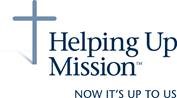 Position Title:		Residential Services ManagerPosition Type:		Full-time salaried, exempt position with benefitsReports to:		Assistant Director Women & Children’s CenterBackgroundHelping Up Mission, Inc. is a faith-based, non-denominational, Christian organization offering permanent solutions to those experiencing homelessness, poverty, and addiction.  Helping Up Mission, Inc. (HUM) provides hope through programs designed to meet their individual physical, psychological, social, and spiritual needs.  Compassionate and substantial residential care is given to almost 500 men and 50 women in need, without consideration of race, economic or religious status at its campus in East Baltimore.  HUM provides competitive pay and benefits. Job SummaryThe Residential Services Manager performs oversight of all operations related activities including Residential Services, Housekeeping, Floor Care, Laundry, and Gifts in Kind while adhering to the Core Values of the Mission.Primary DutiesProgram:Act as a role model to program clients and help them to adjust to the program & communityOperations:Supervision & training of the housekeeping clients’ duties and of Residential Services InternsSupervision, including the receiving of inventory and reporting of all clothing and toiletry needs to Philanthropy.Supervision of all exterior grounds keeping, trash pick-up, parking lots, and pressure washing walks as neededResponsible for the operation of the laundry as listed below:Oversees the laundry operationsCoordinate workforce requirements with the program office (interns, and/or work therapy)Set shift schedules and assign laundry personnel to adequately s staff each shiftReview policy and procedure manuals with new staff/intern/work therapy residentProvide necessary training and review operation manual for the laundry, equipment/machinery  Submit a departmental incident report to the program office when there is a non-compliance for the work assignmentEnsure that all applicable equipment is operated and maintained properly. Oversee preventative maintenance is completed per the operation manualEnsure that departmental inspections and permits are up to dateMaintain inventories of necessary supplies for the operation of the laundry, (laundry detergent, bleach)Maintain inventories of bedding, towels, and blankets for the entire campus and the overnighter’s clothesInform Philanthropy when stock needs to be replenishedMaintain/update all applicable MSDS documentation per the requirements of MOSHA – (Maryland Safety Data Sheet)Other duties as assignedPhilanthropy:Receive & document all gifts in kind donationsOversee the counting and record-keeping of gift in kind donations for Philanthropy reporting purposes Job QualificationsExhibit the Core Values of Helping Up Mission, Inc.Demonstrated success and effectiveness in organizational, managerial, and client-related mattersStrong leadership abilityProblem solving and decision-making skillsTeam oriented approach to personnel managementFlexibility and adaptabilityPrioritization and delegation of tasks and responsibilitiesUnderstanding or experience in working in a recovery environmentPassion for managing and working with peoplePosition offers competitive salary with an excellent benefits package. Interested candidates should email their resume and cover letter to businessoffice@helpingup.org Attn: Pamela Wilkerson. 